Be Healthy, Stay Active at Canaan Valley Resort State Park	DAVIS, W.Va. - Winter sports, teamed with an overnight retreat, may be just the motivation needed to visit a state park for downhill or cross-country skiing, hiking, tubing, snowshoeing or ice skating. Canaan Valley Resort offers an array of wintertime recreation and package options, including access to the popular Beech Club sauna, spa and fitness center.	Winter lodging options at Canaan Valley also include cabins and cottage rentals. Full details about package and reservations are available online or by calling and talking with a reservation specialist. Guests at Canaan Valley Lodge also can enjoy a room with a view while wishing skiers good health while taking advantage of simple peace and relaxation. Visit www.canaanresort.com or phone 304-866-4121 for details or reservations.Super Saver Ski Package	Nightly lodging in a standard queen or king room, breakfast, next day ski lift ticket, and Beech Club access make up the super saver ski package. The rate is $84 per person/per night based on double occupancy and includes all taxes and fees. College Break Students Package	Current college enrollees and faculty enjoy a packaged rate that includes nightly lodging in a standard queen or king room, daily breakfast, next day lift ticket, daily ski equipment rental, and Beech Club privileges. The $89 rate per person/per night, based on double occupancy, is inclusive of all tax/fees. A valid identification is required. The “college break” package is offered, as available, Dec. 13-25, 2013 (daily); Jan. 1-16, 2014 (daily); Jan. 20- Feb. 28, 2014, midweek dates only; and March 2-15, 2014 (daily).Learn To Ski or Snowboard Package	Those avid winter enthusiasts learning to ski or snowboard can take advantage of this package with options that include nightly lodging in a standard queen or king room, daily breakfast, next day lift ticket, daily ski or board equipment rental, beginner group ski or snowboard lessons, and Beech Club privileges. The $99 rate is per person/per night based on double room occupancy and is inclusive of all taxes and fees. These package rates are available Dec. 13-25, 2013 (daily); Jan. 1-16, 2014 (daily); Jan. 20-Feb. 28, 2014, midweek dates only; and March 2-15, 2014 (daily).Christmas/New Year’s & Martin Luther King Holiday Weekend Packages	Plan a holiday ski vacation with packages featuring nightly lodging in a standard queen or king room, daily breakfast, two- or three-day ski lift ticket, and Beech Club privileges, inclusive of all taxes and fees. The two-night package is $259 per person and a three night stay is $354, both package rates based on double occupancy. These packages are available Dec. 26-31, 2013, and Jan. 17-20, 2014.Presidents Weekend Package 	Presidents Weekend includes a federal and state holiday, but in 2014, Valentine’s Day becomes part of the getaway options. Presidents Weekend packages are available Feb. 14-17, 2014. Nightly lodging in a shared standard queen or king room, daily full-breakfast, two- or three-day ski lift ticket and Beech Club privileges are included. The packaged rate is inclusive of all taxes and fees. The two-night package is $279 per person and the three-night package is $389 per person, both based on double occupancy. Winter Wonderland Weekend Package	Stay two nights at the new Canaan Valley Lodge for a true weekend winter retreat. Enjoy nightly lodging in a queen or king room, breakfast two mornings, two days of ski lift tickets and Beech Club amenities for $249 per person based on double occupancy. Valid dates for Winter Wonderland are non-holiday weekends between Jan. 9 and March 2, 2014. Choose from among Thursday/Friday, Friday/Saturday or Saturday/Sunday night packaged stays.About the Beech Club 	The Beech Club encourages swimming, exercise, and relaxation after a day hiking, skiing or tubing. An indoor heated pool, whirlpool spa, fitness center, and sauna are included in overnight rate packages for lodge and cabin/cottages guests. The Beech Club is also open to the public via a user fee. The indoor pool and whirlpool open at 7:30 a.m. daily and the Fitness Center and Sauna at 7 a.m. Both facilities remain open until 10 p.m. Massage services are available by appointment. **DNR**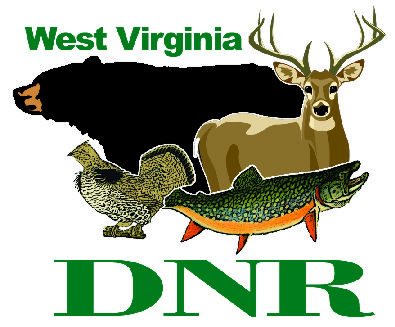 West Virginia Division of Natural Resources                    www.wvdnr.govEarl Ray Tomblin, Governor                              Frank Jezioro, DirectorNews Release: Dec. 16, 2013Facebook: WV Commerce - State ParksHoy Murphy, Public Information Officer 304-957-9365 hoy.r.murphy@wv.gov  Contact: Rob Gilligan, superintendent, Canaan Valley Resort State Park 304-866-4111 CanaanValleySP@wv.gov   